Hague Agreement Concerning the International Registration of Industrial DesignsWithdrawal of the declaration under Rule 9(3)(a) of the Common Regulations Under the 1999 Act and the 1960 Act of the Hague Agreement:  JapanOn April 18, 2019, the Director General of the World Intellectual Property Organization (WIPO) received from the Government of Japan a notification indicating that Japan withdraws the declaration under Rule 9(3)(a) of the Common Regulations under the 1999 Act and the 1960 Act of the Hague Agreement made on February 13, 2015 (refer to Information Notice No. 3/2015).In accordance with Rule 35(2) of the Common Regulations, the said withdrawal took effect on the date indicated in the notification, namely, May 1, 2019.  This withdrawal does not affect international registrations whose date is prior to May 1, 2019.May 20, 2019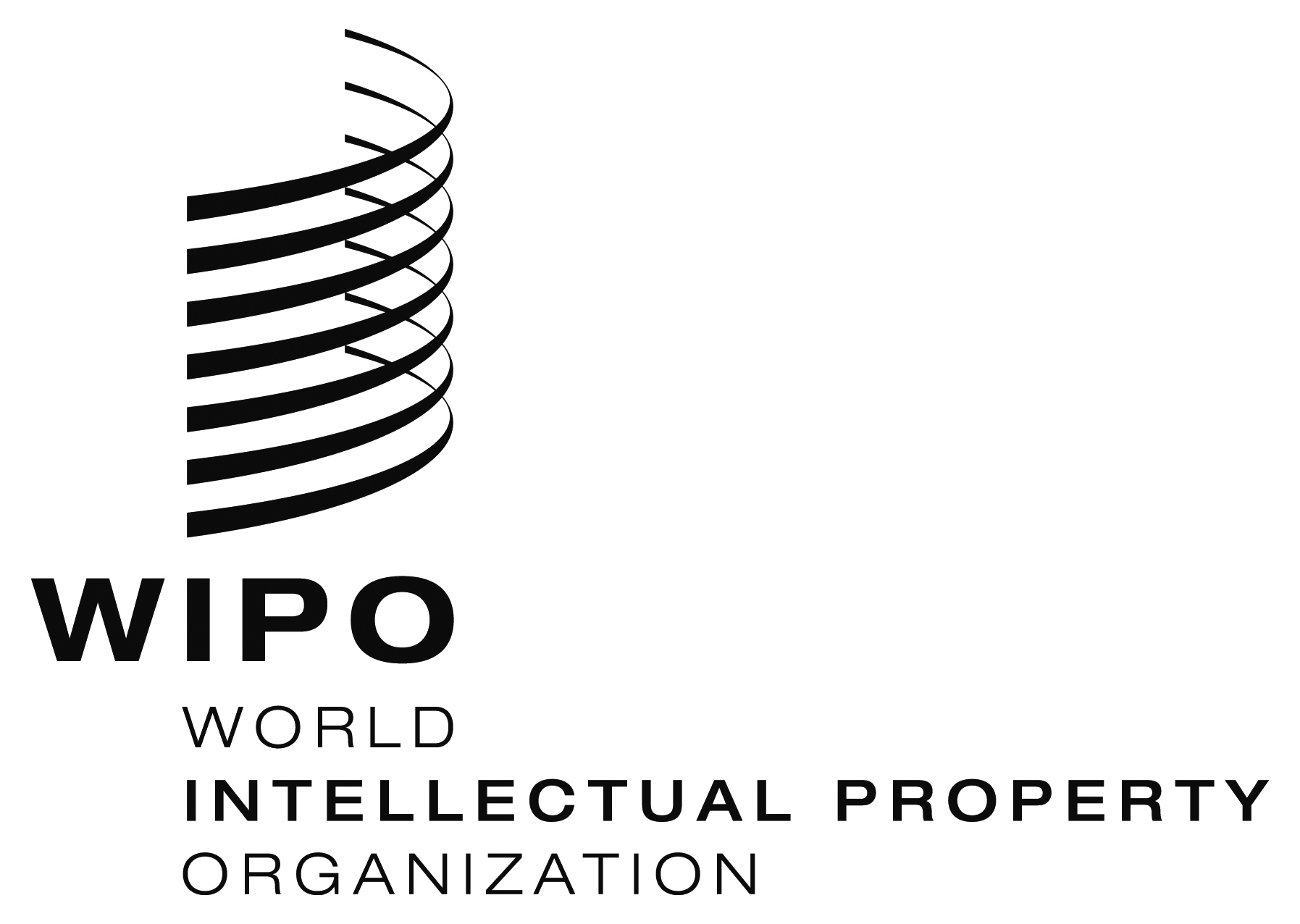 INFORMATION NOTICE NO. 1/2019  INFORMATION NOTICE NO. 1/2019  INFORMATION NOTICE NO. 1/2019  